1/Wohin (Akusativ 4.p.) oder wo (Dativ 3.p.)?1)	Ich bin  in dem – im  Kino.2)	Heute bleibe ich in der  Schule bis/do/ 13 Uhr. 3)	Wo lernst du Deutsch? In der Schule.4)	Ich möchte in das - ins (das) Theater (divadlo) gehen. 5)	Ich gehe in das - ins Kino. Ich möchte den neuen Film sehen.8)	Wo ist Mama? Sie ist in der Stadt.9)	Konrad geht  in das – ins (das) Geschäft (obchod).10) Ich lerne Englisch in der Sprachschule.	2/Wohin (Akusativ – A - 4.p.) oder wo (Dativ – D -  3.p.)?3/Übersetz:4/ Was siehst du auf dem Bild? – Schreib 6 Sätze auf. 
Benutze Wechselpräpositionen./
Co vidíš na obr.? – Napiš 6 vět. Použij předložky.Každý bude mít jiné řešení.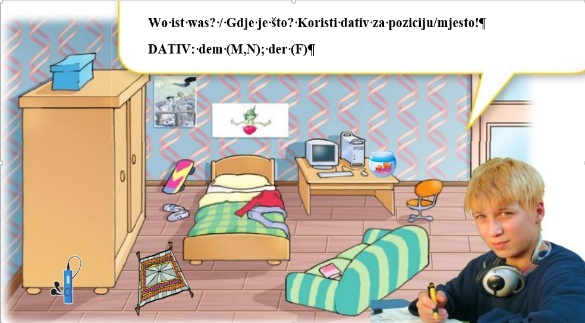 Akusativ a) Sie stellt das Sofa neben den Schrank.      Akusativ b) Sie stellt die Bücher in das /ins Bücherregal.Dativc) Ich liege  in dem/im Bett.Dativd) Der Teppich(koberec) liegt auf dem Boden.Dative) Ich setze in dem/im Kinderzimmer.Dativf) Der Stuhl steht unter dem Fenster.Za domem stojí auto.Hinter dem Haus steht ein/das Auto.Tatínek je před domem.Der Vati ist vor dem Haus.Děti jdou do školy.Die Kinder gehen in die Schule.Karin postaví stůl pod okno.Karin stellt der Tisch unter das Fenster.Stůl stojí pod oknem.Der Tisch steht unter dem Fenster.Pohovka stojí vedle skříně.Das Sofa steht neben dem Schrank.